Math 6Spring Student Enrichment Packet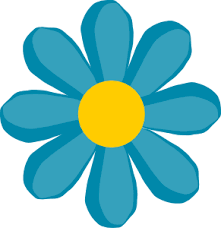 ANSWER KEYPRINCE GEORGE’S COUNTY PUBLIC SCHOOLSOffice of Academic ProgramsDepartment of Curriculum and Instruction ™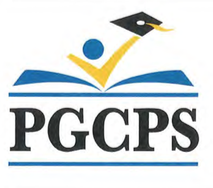 Math 6 Spring Enrichment PacketAnswer KeyProblemAnswer1If their car can go 26 miles per gallon, then if it is 515 miles to the park, then 515/26 = 19.8. 19.8 gallons of gas are needed to get the car to the park. If their car holds 20 gallons, then they will have just enough gas to get there but they had better fill up soon!2D3D412005n ÷ 4 – 1 6$235 71589B10  Part A  The fraction of time spent waiting in lines for tickets is 3.6 times more than the time spent playing basketball.      Part B, so there is  of the time remaining. If the time riding water rides is two times more than the fraction of time spent having lunch, then , and the fraction of time spent having lunch is  and the fraction of time spent on the water rides is 117 is considered a constant and 4 is considered a coefficient. Altogether, this expression has three terms.12.  A13. B, D, E14. 2.828 total liters15.  Student plots points (-1, -3) and (9, -3)